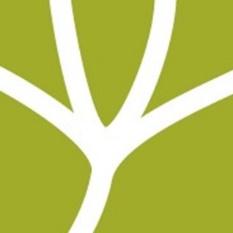 BEITRITTSERKLÄRUNGDeutsche Gesellschaft für Schema-Arbeit D-A-CH e.V.Albert-Einstein-Straße 2414473 Potsdam

Hiermit beantrage ich die Mitgliedschaft im Verein Deutsche Gesellschaft für Schema-Arbeit D-A-CH e.V.Mitgliedsdaten für Einzelpersonen* Vorname: 				[Bitte eintragen]Nachname:				[Bitte eintragen]Straße und Hausnummer: 	[Bitte eintragen]Postleitzahl und Wohnort: 	[Bitte eintragen]Geburtsdatum: 			[Bitte eintragen]Telefon: 				[Bitte eintragen]E-Mail: 				[Bitte eintragen]Mitgliedsdaten für Institute* 
Institutsname: 			[Bitte eintragen]Vertreten durch:			[Bitte eintragen]Straße und Hausnummer: 	[Bitte eintragen]Postleitzahl und Wohnort: 	[Bitte eintragen]Telefon: 				[Bitte eintragen]E-Mail: 				[Bitte eintragen]* bitte zutreffende Option befüllen, unzutreffende löschen/streichen. Mit der Speicherung, Übermittlung und Verarbeitung meiner personenbezogenen Daten für Vereinszwecke gemäß der Satzung und den Datenschutzbestimmungen des Bundesdatenschutzgesetzes (BDSG) bin ich einverstanden. Ich habe jederzeit die Möglichkeit, vom Verein Auskunft über diese Daten von mir zu erhalten. Meine Daten werden nach dem Austritt aus dem Verein gelöscht. Jährliche BeiträgeDer Mitgliedsbeitrag ist jedes Jahr zum 02. Januar fällig. Der jährliche Mitgliedsbeitrag beträgt (bitte zutreffendes ankreuzen)*. ordentliche Mitglieder (natürliche Personen)		  		80 €Psychologische Psychotherapeut:innen in Ausbildung (PiA)		20 €Student:innen 							  	20 €Mitglieder in Ausbildung in Schema-Therapie/Coaching	  		20 € juristische Personen und Ausbildungs-Institute				200 €Ehrenmitglieder								beitragsfreiNatürliche Personen, die in ihrer Funktion als Institutsleitung eines Mitgliedsinstitutes,              selbst Mitglied im Verein sind, werden für die Dauer die Institutsmitgliedschaft               beitragsfrei gestellt.Der Mitgliedsbeitrag wird durch Überweisung des Betrages durch das Mitglied oder durch automatischen Lastschrifteinzug beglichen. Bei Aufnahme in den Verein wird eine einmalige Aufnahmegebühr von 20€ fällig, die mit dem ersten Mitgliedsbeitrag fällig wird. Im Falle des unterjährigen Beitritts wird der erste Mitgliedsbeitrag anteilig ab dem Eintrittsquartal berechnet. *Die entsprechenden Nachweise sind ohne Aufforderung mit dem Antrag gemeinsam binnen 4 Wochen nach Einreichung zu erbringen. Erfolgt das nicht, wird der Betrag für ordentliche Mitglieder für natürliche Personen und für juristische Personen bei Ausbildungsinstituten veranschlagt. Ich beantrage die folgende Art der Mitgliedschaft**: VollmitgliedPiA (aktuellen Nachweis beifügen und jährlich unaufgefordert erneuern)Student:in (aktuellen Nachweis beifügen und semesterweise unaufgefordert erneuern)Mitglied in Schema-Coaching Ausbildung
Institut:	_____________________________
Beginn:	_____________________________Mitglied als juristische Person und Ausbildungs-Institut**Zutreffendes bitte ankreuzen und geforderte Belege unaufgefordert beibringen. Bankverbindung des Vereins Deutsche Gesellschaft für Schema-Arbeit D-A-CH e.V.Bitte überweisen Sie den fälligen Betrag auf folgendes Konto:Kreditinstitut: Deutsche Skatbank Kontoinhaber: Deutsche Gesellschaft für Schema-Arbeit D-A-CH e.V. Verwendungszweck: Jahresbeitrag_Jahr_Mitgliedsnummer_Nachname
[Bitte in diesem Format angeben]IBAN: DE27 8306 5408 0004 2693 06BIC: GENO DEF1 SLR 
......................................................................................

Ort, Datum
.......................................................................................Unterschrift
 